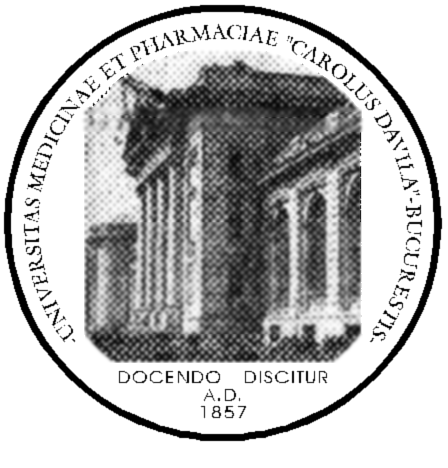 			AGENŢIA NAŢIONALĂ PENTRU ŞTIINŢĂ, TEHNOLOGIE ŞI     Universitatea de Medicină  HOTARAREA SENATULUI NR. 3DIN DATA DE 26.03.2013În temeiul Legii 1/2011 – Legea Educaţiei Naţionale şi a Cartei Universitare, Senatul U.M.F. „Carol Davila” Bucureşti, întrunit în data de 26.03.2013, hotărăşte cu votul majorităţii membrilor prezenţi:Art.1:    Aprobarea în unanimitate a concursurilor de ocupare a posturilor didactice în cadrul facultăţilor de Medicină, Medicină Dentară, Farmacie şi a Facultăţii de Moaşe şi Asistenţă Medicală-sesiunea februarie 2013Art.2:  	Aprobarea posturilor didactice propuse către M.E.N. pentru scoaterea la concursArt.3:    Aprobarea în cadrul Facultăţii de Moaşe şi Asistenţă Medicală a două programe de masteratArt.4:    Aprobarea de către Senat a 30 de granturi de cercetare pentru studenţi pe anul universitar 2013-2014   Art.5:    Aprobarea solicitării privind înfiinţarea unui Centru de Excelenţă în chirurgia endoscopică  ORL în cadrul Clinicii ORL a Spitalului Sfânta Maria     Preşedinte Senat Universitar,                                        Avizat Serviciul Juridic şi Contencios    Prof. dr. Adrian Streinu - Cercel                                   Consilier Juridic Raluca Gavrilă